Grand Valley State UniversityInternational Student Scholarship Overview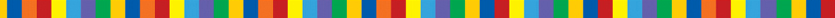 Purpose:  To recognize outstanding contributions of international students to Grand Valley State UniversityAward:  Awards in the past have ranged from $250-$2000 that are applied toward Grand Valley tuition only.  Several awards are made each year.  The award can not be used for costs associated with study abroad programs.Award decisions are based on a combination of a student’s academic performance, financial need and contribution as an international student to the Grand Valley community.Eligibility Criteria:  	1. Undergraduate students who have completed at least 12 Grand 				Valley credits and maintain a minimum of 2.5 GPA.2.  Graduate students who have completed 9 Grand Valley credits and maintain a minimum of 3.0 GPA.Application Procedure:  By Monday, February 23, 2015, applicants need to return the following to the Padnos International Center, 130 LOH (fine to submit all parts electronically:	1. 	Application and Essay	2.	Statement of Estimated Financial Need	3. 	Two letters of recommendation (to be returned to Kate Stoetzner by 		individuals writing recommendation)